INFORME DE ASISTENCIA POR CANALES DE ATENCIÓN CAJA DE LA VIVIENDA POPULAR – DIRECCIÓN DE GESTIÓN CORPORATIVA –PROCESO DE SERVICIO AL CIUDADANO, MARZO DEL 2024Fecha: 9 de abril del 2024La Dirección de Gestión Corporativa como responsable del proceso misional de Servicio al Ciudadano de la Caja de la Vivienda Popular, informa sobre la asistencia por canales de atención a los ciudadanos (as) que solicitaron a la Caja de la Vivienda Popular información sobre sus servicios o realizaron algún trámite ante la Entidad durante marzo del 2024.La información aquí plasmada para el canal presencial fue obtenida del 1 al 31 de marzo del 2024, por el Sistema de Información Misional y Administrativo - SIMA, el cual permite registrar y caracterizar a cada uno de los ciudadanos(as) que asisten a la Caja de la Vivienda Popular.En la herramienta se registran los datos personales de los visitantes como el (los) nombre(s) y apellido(s), tipo de identidad, número de identidad, dirección de residencia, teléfono de contacto, género, entre otros datos. Los anteriores datos facilitan a cada una de las dependencias de la Entidad individualizar a cada ciudadano y ciudadana, y así se presta el servicio de atención. Así mismo, de esta manera se pueden actualizar los datos o buscar el estado del proceso.En iguales condiciones se realizó el registro para el canal telefónico a través de la herramienta SIMA al momento de recibir las llamadas por la línea del conmutador 0, o las extensiones 160, 161, 163, 164 y 165, las cuales son atendidas o trasladadas dependiendo de la solicitud indicada por el ciudadano(a).Con el propósito de evitar el desplazamiento de la ciudadanía hasta el punto de atención presencial, se promovió e implementó mecanismos alternativos, que facilitan el acceso a la información de una manera más ágil, abordando herramientas tecnológicas como la página web, las redes sociales, correo electrónico y teléfonos celulares directos por dependencias.En el caso que el ciudadano(a) no tenga acceso a internet, se habilitaron las líneas telefónicas con horario de atención (lunes a viernes jornada continua de 7:00 am a 4:30 pm), y la línea 318 612 7251 con atención vía WhatsApp.Por lo tanto, para la recepción de peticiones, quejas, consultas, reclamos, sugerencias y denuncias, la Entidad cuenta con el canal virtual, al cual se puede acceder a través del correo electrónico soluciones@cajaviviendapopular.gov.co o a través de la página web de la Entidad https://www.cajaviviendapopular.gov.co, la página de la plataforma Bogotá Te escucha https://www.bogota.gov.co/sdqs y también por medio de radicación en línea en el portal web de la Caja de la Vivienda Popular en el enlace “radicación en línea” https://orfeo.cajaviviendapopular.gov.co/formularioCVP/tramiteWebIni.phpA continuación, se presenta el reporte de asistencia por cada uno de los canales:CANAL PRESENCIAL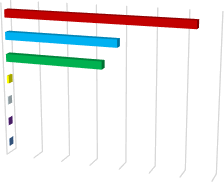 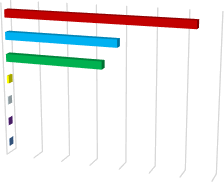 En relación con marzo del 2024, se prestó la orientación y el direccionamiento por medio del canal presencial a 1.364 ciudadanos(as), con un promedio diario de atención de 75,78 ciudadanos(as)La asistencia durante marzo del 2024, en la Caja de la Vivienda Popular se distribuyó así:46,47% para la Dirección de Reasentamientos, para la Dirección de Urbanizaciones y Titulación 28,23%, para la Dirección de Mejoramiento de Vivienda 24,50%, para la Subdirección Financiera 0,52%, la Dirección de Mejoramiento de Barrios 0,14 y por último la Dirección General en conjunto con la Dirección Jurídica un 0,07% respectivamente.DETALLE DE LA ATENCIÓN POR EL CANAL PRESENCIAL DE LASDIFERENTES DEPENDENCIASDirección de ReasentamientosCon referencia a la Dirección de Reasentamientos asistieron 634 (46,48%) ciudadanos(as) se acercaron a esta dependencia, durante marzo del 2024, de los cuales la gran mayoría, es decir el 70,35% (446) se acercó para averiguar el estado del proceso.Dirección de Urbanizaciones y TitulaciónLa Dirección de Urbanizaciones y Titulación atendió a 385 ciudadanos(as), que representan el 28,24% del total que se acercaron a la CVP durante marzo del 2024. En su mayoría se acercaron a solicitar información general, con el 69,35% (267) de los ciudadanos(as).Dirección de Mejoramiento de ViviendaEsta dependencia obtuvo una asistencia de 414 ciudadanos(as), lo que representa el 24,50% del total de asistentes a la Entidad durante marzo del 2024. De los asistentes aesta dirección, el 56,59% (189) se acercó para solicitar información sobre plan terraza.Subdirección FinancieraLa Subdirección Financiera atendió a 7 ciudadanos(as) que equivale al 0,53% de los ciudadanos(as) atendidos(as) durante marzo del 2024; De los asistentes a esta dependencia, el 42,86% (3) se acercó para solicitar información general.Dirección de Mejoramiento de BarriosEsta dependencia obtuvo una asistencia de 2 ciudadanos(as), lo que representa el 0,16% del total de asistentes a la Entidad durante marzo del 2024. Los asistentes para esta dirección, el 100% (2) se acercó para solicitar información general.Dirección GeneralLa Dirección General atendió a 1 ciudadana que equivale al 0,09% de los ciudadanos(as) atendidos(as) durante marzo del 2024; la cual se acercó a solicitar información general.Dirección JurídicaLa Dirección General atendió a 1 ciudadana que equivale al 0,09% de losciudadanos(as) atendidos(as) durante marzo del 2024; la cual se acercó a solicitar información general.ATENCIÓN PRIORITARIADe los 1.364 ciudadanos(as) que se acercaron de manera presencial a la Entidad durante marzo del 2024, el 7,04% (96) ciudadanos(as) fueron atendidos(as) de manera prioritaria. Se considera como atención prioritaria a las personas adultas mayores, mujeres lactantes y discapacitados certificados y no certificados, entre otros, siendo la Dirección de Reasentamientos la dependencia con mayor demanda, con una participación del 59,4% (57) ciudadanos(as).De los 96 ciudadanos(as) con atención prioritaria durante marzo del 2024, los adultos mayores fueron los que más se acercaron a la Entidad, con una participación del 65,7% (63) ciudadanos(as).DETALLE	DE	LA	ATENCIÓN POR EL	CANAL	TELEFÓNICO	DE LAS DIFERENTES DEPENDENCIASLa atención por el canal telefónico, mediante el conmutador (157) 3494520/3494550, extensiones 0, 160, 161, 163, 164 y 165, las cuales son gestionadas por el proceso de Servicio al Ciudadano, durante marzo del 2024 se registraron en el sistema de información misional y administrativo – SIMA las llamadas que ingresaron, para brindar información, orientar a los ciudadanos(as) y en la mayoría de los casos transferirlas a las extensiones de cada una de las dependencias de la Caja de la Vivienda Popular de acuerdo a la competencia de las mismas.No obstante, la Caja de la Vivienda Popular dispuso de manera alternativa, líneas de atención telefónicas (celulares) por dependencias, para que los ciudadanos(as) que no cuentan con acceso a Internet, para que se pudieran comunicar de lunes a viernes en el horario de 7:00 ama 4:30 pm, a los siguientes números:Reasentamientos:	317 646 6282Urbanizaciones y Titulación:	317 646 6294Mejoramiento de Vivienda:	317 515 7729Servicio al Ciudadano:	318 612 72512.1 Consolidado de llamadas – Reporte Sima durante marzo del 2024Los registros arrojados por el SIMA, permite establecer que, de las 25 llamadas recibidas, de las cuales todas fueron contestadas. De igual manera se puede evidenciar que la Dirección de Mejoramiento de Vivienda registra la mayor cantidad de llamadas recibidas con 9 registros, lo que representa el 36%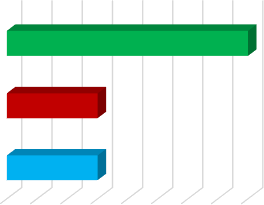 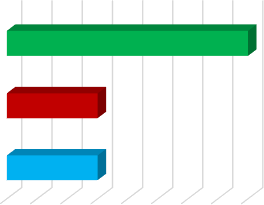 2.2. Consolidado de llamadas - Líneas celulares marzo 2024Dirección de ReasentamientosLa Dirección de Reasentamientos recibió 252 llamadas telefónicas a través de la línea 317 646 6282.Dirección de Mejoramiento de ViviendaLa Dirección de Mejoramiento de Vivienda recibió 7 llamadas a través de la línea 317 515 7729.Dirección de Urbanizaciones y TitulaciónLa Dirección de Urbanizaciones y Titulación recibió 16 llamadas telefónicas a través de la línea 317 646 6294.Dirección de Gestión Corporativa – Proceso de Servicio al CiudadanoLa Dirección de Gestión Corporativa – Proceso de Servicio al Ciudadano recibió 31 llamadas telefónicas a través de la línea 318 612 7251. Con la implementación de la atención a la ciudadanía por vía de WhatsApp por medio de la línea 318 612 7251, se obtuvo para marzo de la actual vigencia un total de 60 atenciones por este medio.CANAL ELECTRÓNICOPara marzo del 2024, los ciudadanos(as), organismos distritales y otras Entidades que no pudieron asistir a la Entidad, enviaron mediante el buzón de soluciones@cajaviviendapopular.gov.co, un total de 829 mensajes de correo electrónico.Adicionalmente a través de la radicación en línea habilitada en el portal web de la Entidad en el enlace:https://orfeo.cajaviviendapopular.gov.co/formularioCVP/tramiteWebIni.php se recibieron 8 documentos.CONCLUSIONESSe puede concluir que, durante marzo del 2024, en la Entidad se acercaron 1.364 ciudadanos(as) y se registraron 25 llamadas por el conmutador o líneas fijas de la Entidad, de los cuales la mayoría lo hicieron con el objetivo de conocer el estado del proceso que adelantan con la Entidad. Igualmente, se registraron 306 llamadas por las líneas telefónicas celulares Reasentamientos 317 646 6282, Urbanizaciones y Titulación317 646 6294, Mejoramiento de Vivienda 317 515 7729 y Dirección de GestiónCorporativa Proceso de Servicio al Ciudadano 318 612 725, además, ingresaron 829 mensajes a través del correo electrónico soluciones@cajaviviendapopular.gov.co y 8 documentos por medio de la radicación en línea habilitada en el portal web de la Entidad.Por último, por medio de la atención vía WhatsApp, para marzo de la actual vigencia se obtuvo un total de 60 interacciones.Así mismo se concluye que se sigue dando a conocer en detalle a la ciudadanía, los diferentes canales de interacción que tiene la Caja de la Vivienda Popular, evitando que nuestros beneficiarios tengan que desplazarse lejos de su vivienda y facilitar el acceso a la información sobre los trámites y servicios que presta la Entidad, permitiendo empoderar a los ciudadanos(as) y de esta manera incrementar el nivel de satisfacción de los usuarios(as).MARTHA JANETH CARREÑO LIZARAZODirectora de Gestión Corporativamcarrenol@cajaviviendapopular.gov.coElaboró: Roberto Carlos Narváez Cortés – ContratistaDependenciaNúmero telefónicoReasentamientos317 646 6282Urbanizaciones y Titulación317 646 6294Mejoramiento de Vivienda317 515 7729Servicio al Ciudadano318 612 7251con atención vía WhatsAppDIRECCIÓN DE REASENTAMIENTOSDIRECCIÓN DE REASENTAMIENTOSDIRECCIÓN DE REASENTAMIENTOSTRÁMITE O SERVICIOCIUDADANOS (AS) ATENDIDOS(AS)PORCENTAJEEstado del proceso44670,35%Relocalización transitoria (pago)10917,19%Radicación contrato de arriendo304,73%Ingreso al programa203,15%Entrega de vivienda81,26%Negociación vivienda usada71,10%Desembolso mejoras50,79%Selección de vivienda30,47%Respuesta al radicado20,32%Solicitud de cita20,32%Certificación de vinculación10,16%Notificación resolución10,16%Total634100,00%DIRECCIÓN DE URBANIZACIONES Y TITULACIÓNDIRECCIÓN DE URBANIZACIONES Y TITULACIÓNDIRECCIÓN DE URBANIZACIONES Y TITULACIÓNTRÁMITE O SERVICIOCIUDADANOS(AS)ATENDIDOS(AS)PORCENTAJESolicitud de información general26769,35%Solicitud de escrituración por primera vez8321,56%Información sobre cancelación de hipoteca y condiciones resolutorias359,09%TOTAL385100,00%DIRECCIÓN DE MEJORAMIENTO DE VIVIENDADIRECCIÓN DE MEJORAMIENTO DE VIVIENDADIRECCIÓN DE MEJORAMIENTO DE VIVIENDATRÁMITE O SERVICIOCIUDADANOS(AS)ATENDIDOS(AS)PORCENTAJEInformación sobre plan terrazas18956,59%Acto de reconocimiento curaduría pública y social11333,83%Información general de mejoramiento devivienda329,58%TOTAL334100,00%SUBDIRECCIÓN FINANCIERASUBDIRECCIÓN FINANCIERASUBDIRECCIÓN FINANCIERATRÁMITE O SERVICIOCIUDADANOS (AS) ATENDIDOS (AS)PORCENTAJEInformación estado de cuenta342,86%Expedición de paz y salvos228,57%Acuerdo de pago228,57%TOTAL7100,00%DIRECCIÓN DE MEJORAMIENTO DE BARRIOSDIRECCIÓN DE MEJORAMIENTO DE BARRIOSDIRECCIÓN DE MEJORAMIENTO DE BARRIOSTRÁMITE O SERVICIOCIUDADANOS(AS)ATENDIDOS(AS)PORCENTAJESolicitud Información General2100%TOTAL2100,00%DIRECCIÓN GENERALDIRECCIÓN GENERALDIRECCIÓN GENERALTRÁMITE O SERVICIOCIUDADANOS (AS) ATENDIDOS (AS)PORCENTAJESolicitud información general1100,00%TOTAL1100,00%DIRECCIÓN JURÍDICADIRECCIÓN JURÍDICADIRECCIÓN JURÍDICATRÁMITE O SERVICIOCIUDADANOS (AS) ATENDIDOS (AS)PORCENTAJESolicitud información general1100,00%ATENCIÓN PRIORITARIAATENCIÓN PRIORITARIAATENCIÓN PRIORITARIADEPENDENCIACIUDADANO(AS) ATENDIDOS(AS)PORCENTAJEDirección de Reasentamientos5759,4%Dirección de Urbanizaciones y Titulación2324%Dirección de Mejoramiento de Vivienda1616,6%TOTAL96100,00%TIPO DE PRIORIDADTIPO DE PRIORIDADTIPO DE PRIORIDADCIUDADANO (A) PRIORITARIOCIUDADANOS(AS) ATENDIDOS(AS)PORCENTAJEAdulto mayor6365,7%Mujeres con niños en brazos o menores de 7 años)1616,2%Discapacitados/as (certificado)1111,5%Discapacitados/as (no certificado)44,2%Mujeres embarazadas22,4%TOTAL96100,00%